SCHEDA DI ISCRIZIONE AL IV° PREMIO LETTERARIO NAZIONALE DI NARRATIVA, RACCONTI E POESIA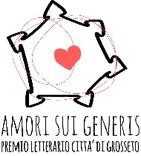 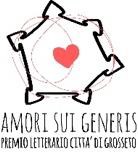 CITTÀ DI GROSSETO“Amori sui generis” 2022DATI DELL’AUTORECognome:	Nome:			 Via/Piazza:		N°  	C.A.P.	Località:		Prov.:	 Tel.:		Cell.:		 E-Mail:  				A1: LIBRO EDITO (narrativa racconti)OPERETitolo: 	Casa Editrice e anno di pubblicazione:  	Codice ISBN:  	A2: LIBRO INEDITO (narrativa/racconti)Titolo: 	B1: RACCONTO (edito o inedito)Titolo: 	B2: RACCONTO (edito o inedito) dovrà ispirarsi al tema della gentilezza.Titolo: 	C: LIBRO EDITO DI POESIATitolo: 	Casa Editrice e anno di pubblicazione:  	Codice ISBN:  	D1: POESIA SINGOLA (edita o inedita)Titolo: 	D2: POESIA SINGOLA (edita o inedita) – fino a 3 poesie. Indicare con un asterisco* ispirata alla famosa frase di dante Alighieri“Amor, ch'a nullo amato amar perdona”Titolo 1: 	Titolo 2: 	Titolo 3: 	I dati indicati saranno oggetto di trattamenti informatici o manuali con metodologie rigorose e sicure esclusivamente nell’ambito delle nostre iniziative. Il trattamento verrà effettuato in modo da garantire la riservatezza e la sicurezza degli associati. I dati raccolti saranno alienati non appena non più necessari alla gestione delle iniziative stesse nel rispetto del General Data Protection Regulation - Regolamento UE 2016/679. Autorizzo al mantenimento per i periodi previsti dalla normativa dell’indirizzo mail per informazioni riguardanti le novità culturali dell’associazione che non persegue fini commerciali. Le stesse non verranno mai cedute a terzi. I diritti dell’interessato sono quelli previsti dalla citata Legge.Prendo atto dell’informativa di cui sopra ed acconsento al trattamento dei dati forniti nei termini sopra indicati.I testi sono originali e di mia personale produzione. Sollevo gli organizzatori del Premio di ogni responsabilità al riguardo. Partecipando al Premio accetto integralmente le clausole del Regolamento del Bando.Data:		Firma:  	Informativa sul trattamento dei dati personali(Artt. 13-14 Regolamento UE 2016/679 relativo alla protezione delle persone fisiche con riguardo al trattamento dei dati personali - “GDPR”)Gentile Socio,In conformità con i requisiti posti dal Regolamento UE 2016/679, il Titolare del trattamento (Associazione Letteratura e Dintorni), al fine di attivare e gestire il rapporto di lavoro intercorrente tra le parti, La informa su quali siano le finalità e le modalità del trattamento dei dati personali ed eventualmente giudiziari e/o sensibili raccolti, l’ambito di comunicazione e diffusione, oltre alla natura del loro conferimento.Fonte e tipologia di dati personaliI dati personali sono raccolti direttamente presso l’interessato. Per dati personali si intende i dati oggetto del trattamento relativi alla Sua persona, in possesso del Titolare del trattamento o che verranno richiesti in seguito o comunicati da terze parti, nello specifico: i dati identificativi o di contatto comuni (nome, cognome, indirizzo, telefono, mail, coordinate bancarie,…)Finalità del trattamentoI dati personali sono raccolti e trattati per le seguenti finalità di servizio: lo svolgimento delle attività amministrative, contabili e fiscali correlate al rapporto in essere; l’invio di comunicazioni strettamente connesse all’oggetto del rapporto di lavoro. La pubblicazione su social network, documentazione interna o eventuale documentazione aziendale delle Sue immagini (foto) in occasione di necessità organizzative aziendali e/o attività di particolare interesse quali, feste, manifestazioni ed eventi Inoltre ne autorizza la conservazione negli archivi informatici, prendendo atto che la finalità di tale trattamento è di carattere pubblicitario e/o promozionale. L’autorizzazione all’utilizzo delle immagini è da considerarsi in forma gratuita e nessuna pretesa potrà essere richiesta in futuro, senza limiti di tempo, anche ai sensi degli artt. 10 e 320 codice civile e degli artt. 96 e 97 della legge 22.4.1941,n. 633, “Legge sul diritto d’autore”. L’uso delle immagini in contesti che pregiudichino la dignità personale ed il decoro è assolutamente vietatoModalità di trattamento e periodo di conservazione dei datiI trattamenti, effettuati con mezzi cartacei ed informatici, sono improntati ai principi di correttezza, liceità, trasparenza e di tutela della sua riservatezza e dei suoi diritti, garantendo adeguate misure minime di sicurezza. Non è prevista nessuna profilazione dei dati dell’interessato. I dati personali che la riguardano e quelli eventualmente riferiti ai suoi familiari/conviventi, acquisti all’inizio e nel corso del rapporto di lavoro, saranno conservati per un periodo di tempo non superiore a quello necessario agli scopi per i quali sono stati raccolti e trattati; in ogni caso verranno conservati per massimo 10 anni dalla cessazione del rapporto di lavoro, per l’espletamento degli obblighi di legge. I dati personali il cui trattamento è basato sul consenso saranno conservati fino a quando non interverrà la revoca del consenso da parte Vostra, liberamente esercitabile in ogni momento; in assenza di revoca verranno conservati per massimo 10 anni dalla cessazione del rapporto di lavoro. A seguito della revoca del consenso, o al termine massimo di conservazione, tali dati personali verranno automaticamente cancellati, ovvero resi anonimi in modo permanente e non reversibile.Categorie di destinatari dei dati ed obbligo di riservatezzaI Suoi dati potranno essere conosciuti dai nostri dipendenti/collaboratori autorizzati al trattamento e/o da società o professionisti di nostra fiducia che svolgono per nostro conto, previa nomina ed accordo di riservatezza, in qualità di responsabili del trattamento, alcune attività tecniche ed organizzative, quali, a titolo esemplificativo e non esaustivo: servizi amministrativi, contabili e fiscali, consulenza ed assistenza legale, consulenza del lavoro, consulenza ed assistenza informatica come fornitura o assistenza di tecnologie informatiche. I suoi dati potranno essere inoltre comunicati alle seguenti categorie di soggetti: amministrazioni pubbliche (Agenzia delle Entrate, INPS, INAIL,...) per l’adempimento di obblighi di legge; assicurazioni; consulente sicurezza e medico competente in materia di salute e sicurezza sul lavoro; banche per il pagamento delle retribuzioni; associazioni di categoria a cui aderisce o potrebbe aderire la nostra società e organizzazioni sindacali di appartenenza del lavoratore.I suoi dati non saranno soggetti a diffusione. Nell’ambito del trattamento effettuato i suoi dati potrebbero essere trasferiti verso paesi terzi in conseguenza dell’utilizzo di risorse di cloud computing a fini di archiviazione e conservazione dei dati. In tali casi i suoi dati saranno protetti mediante l’utilizzo di tecniche di criptazione, pseudonimizzazione o cifratura. In nessun altro caso è previsto il trattamento dati extra-UE.Diritti dell’interessatoSecondo gli Artt. da 15 a 22 e dall’art. 13, il GDPR in ogni momento le garantisce i seguenti diritti: a) di accesso ai dati personali ed a tutte le informazioni inerenti i trattamenti di dati personali che la riguardano; (Art. 15) b) di ottenere la rettifica dei dati personali inesatti; (Art. 16) c) di ottenere la cancellazione dei dati personali laddove ne ricorrano i presupposti; (Art. 17)d) di ottenere la limitazione del trattamento qualora ne ricorrano i presupposti; (Art. 18) e) ricevere in un formato strutturato, di uso comune e leggibile da un dispositivo automatico i dati personali che la riguardano; nel caso di esercizio di tale diritto sarà sua facoltà chiedere che il titolare del trattamento trasmetta i suddetti dati direttamente ad un altro titolare del trattamento; (Art. 20 – Portabilità dei dati) f) di opporsi al trattamento dei dati personali che la riguardano; (Art. 21) g) di revocare il consenso in qualsiasi momento qualora sia la base giuridica del trattamento; in tal caso tutte le attività compiute prima della revoca rimarranno valide ed efficaci; h) di proporre reclamo all’autorità garante per la protezione dei dati personali per la tutela dei suoi dati personali e dei suoi diritti. Le richieste di esercizio dei Suoi diritti previsti dal GDPR ed eventuali revoche del consenso prestato potranno essere rivolte tramite mail al Titolare del trattamento in qualsiasi momento, senza pregiudicare la liceità del trattamento. Al titolare potrà essere inoltre richiesta qualsiasi ulteriore informazione.Titolare del trattamento: Il titolare del trattamento è Associazione Letteratura e Dintorni, C.F. 92091630530, Via Gino Bartali n. 14 – 58100 Grosseto (GR), Tel. 3204398065; mail: segreteria@letteraturaedintorni.it. La lista aggiornata dei responsabili al trattamento potrà essere consultata presentando richiesta scritta al Titolare del trattamento sopra citato.Consenso al trattamento dei dati personaliAi sensi dell'art. 6 del Regolamento 2016/679 il consenso al trattamento dei suddetti dati personali non è necessario in quanto gli stessi sono raccolti per adempiere ad obbligo di legge, per l'esecuzione di obblighi derivanti da contratto o per il perseguimento del legittimo interesse del titolare del trattamento. Un rifiuto alla dazione del dato comporterà obbligatoriamente la cessazione di ogni qualsivoglia rapporto non consentendo il corretto trattamento dei dati.Consenso al trattamento dei dati personaliAi sensi dell'art. 6 del Regolamento 2016/679 il consenso al trattamento dei suddetti dati personali non è necessario in quanto gli stessi sono raccolti per adempiere ad obbligo di legge, per l'esecuzione di obblighi derivanti da contratto o per il perseguimento del legittimo interesse del titolare del trattamento. Un rifiuto alla dazione del dato comporterà obbligatoriamente la cessazione di ogni qualsivoglia rapporto non consentendo il corretto trattamento dei dati.Consenso al trattamento dei dati personaliAi sensi dell'art. 6 del Regolamento 2016/679 il consenso al trattamento dei suddetti dati personali non è necessario in quanto gli stessi sono raccolti per adempiere ad obbligo di legge, per l'esecuzione di obblighi derivanti da contratto o per il perseguimento del legittimo interesse del titolare del trattamento. Un rifiuto alla dazione del dato comporterà obbligatoriamente la cessazione di ogni qualsivoglia rapporto non consentendo il corretto trattamento dei dati.Preso atto dell’informativa resami ai sensi degli Artt. 13-14 del Regolamento UE 2016/679 - “GDPR”:Preso atto dell’informativa resami ai sensi degli Artt. 13-14 del Regolamento UE 2016/679 - “GDPR”:Preso atto dell’informativa resami ai sensi degli Artt. 13-14 del Regolamento UE 2016/679 - “GDPR”:acconsentonon acconsentoal trattamento delle mie immagini o video, per le finalità e nei limiti indicati dalla menzionata informativa.Il suo rifiuto al trattamento delle immagini o video non pregiudicherà la prosecuzione del rapporto tra le parti. Il conferimento è facoltativo.Il suo rifiuto al trattamento delle immagini o video non pregiudicherà la prosecuzione del rapporto tra le parti. Il conferimento è facoltativo.Il suo rifiuto al trattamento delle immagini o video non pregiudicherà la prosecuzione del rapporto tra le parti. Il conferimento è facoltativo.